Zápis do 1. třídy pro školní rok ………….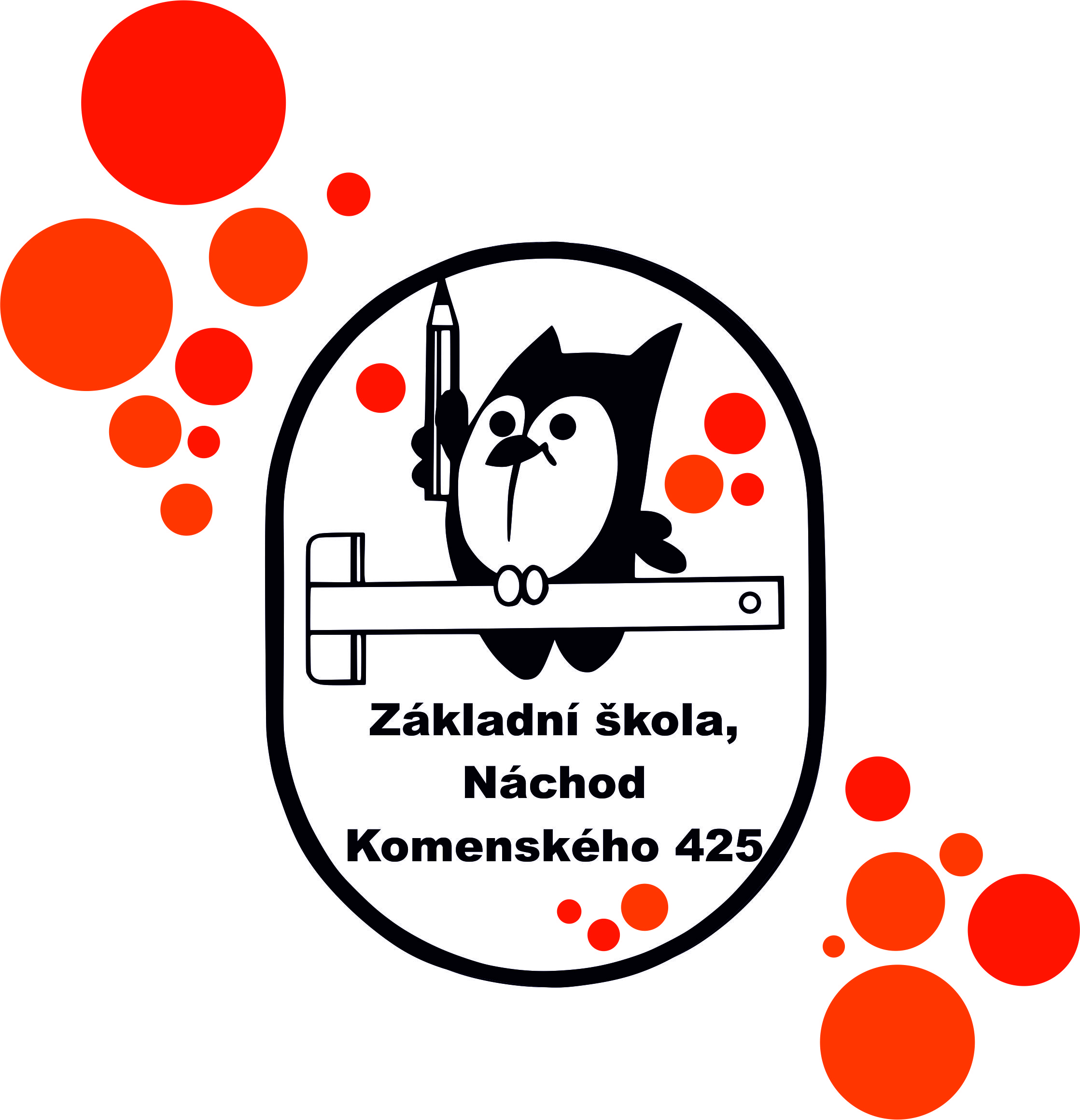 Kontaktní údaje:jméno a příjmení uchazeče……………………………………………………………………………..jméno a příjmení otce …………………………………………………………………………………….                           telefon ……………………………………………………………………………………..                                mail ………………………………………………………………………………………pokud vlastníte datovou schránku jako fyzická osoba, uveďte …………................………………………………………………………………………………………………………………………….Jméno a příjmení matky …………………………………………………………………………………..                           telefon ……………………………………………………………………………………..                                mail ………………………………………………………………………………………pokud vlastníte datovou schránku jako fyzická osoba, uveďte ………….................…………………………………………………………………………………………………………………………..Tyto údaje budou sloužit pouze k nutné komunikaci se zákonnými zástupci dítěte ve věci týkající se zápisu do 1.  třídy.Zápis do 1. třídy pro školní rok …………..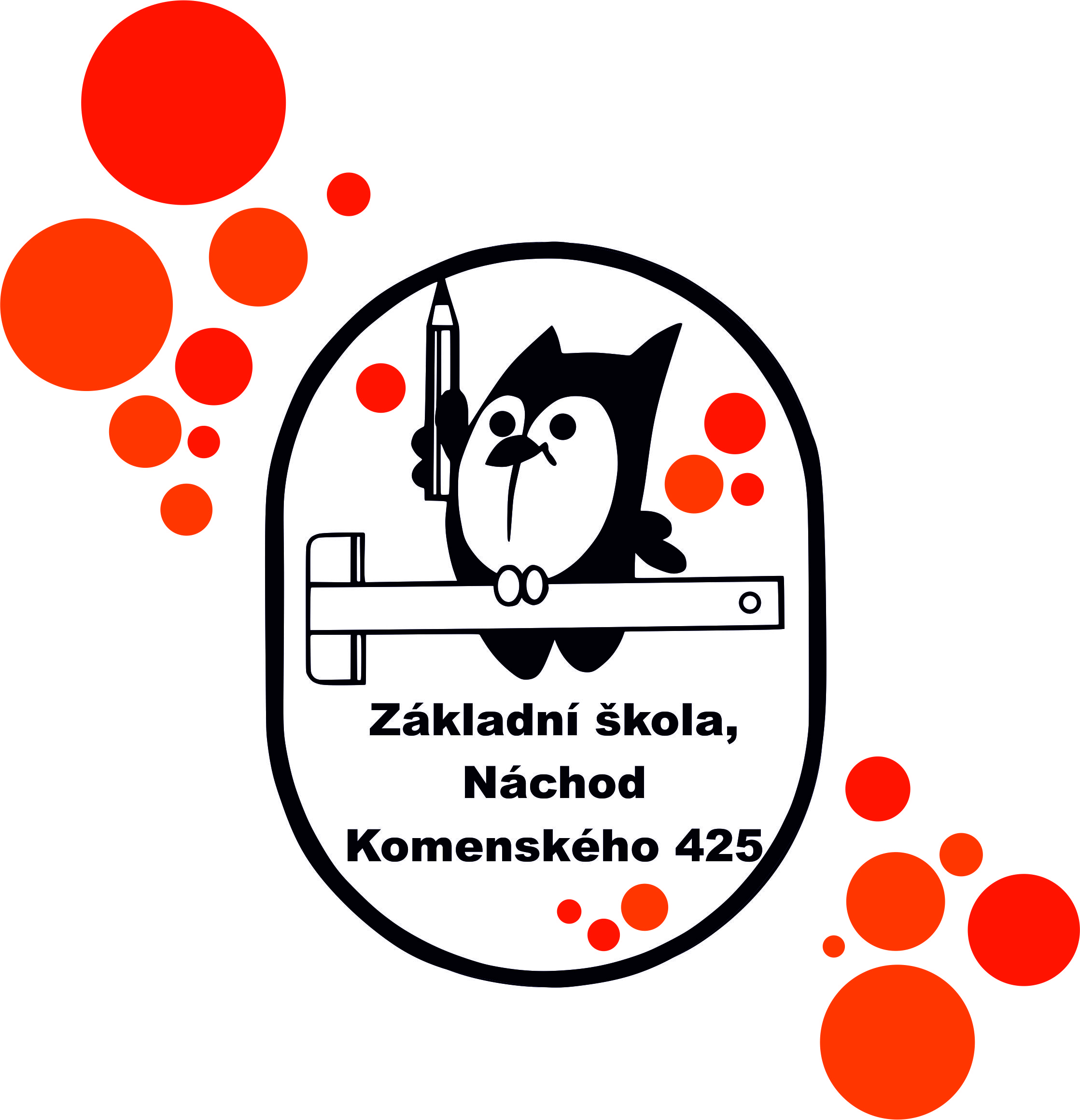 Kontaktní údaje:jméno a příjmení uchazeče……………………………………………………………………………….jméno a příjmení otce ………………………………………………………………………………………                           telefon ……………………………………………………………………………………..                                mail ………………………………………………………………………………………pokud vlastníte datovou schránku jako fyzická osoba, uveďte …………..................…………………………………………………………………………………………………………………………..Jméno a příjmení matky ……………………………………………………………………………………                           telefon ………………………………………………………………………………………                                mail ……………………………………………………………………………………….pokud vlastníte datovou schránku jako fyzická osoba, uveďte …………..................…………………………………………………………………………………………………………………………..Tyto údaje budou sloužit pouze k nutné komunikaci se zákonnými zástupci dítěte ve věci týkající se zápisu do 1.  třídy.